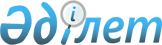 О подписании Протокола между Правительством Республики Казахстан и Правительством Кыргызской Республики о техническом содействииПостановление Правительства Республики Казахстан от 1 ноября 2016 года № 648

      Правительство Республики Казахстан ПОСТАНОВЛЯЕТ:



      1. Одобрить прилагаемый проект Протокола между Правительством Республики Казахстан и Правительством Кыргызской Республики о техническом содействии.



      2. Уполномочить Первого заместителя Премьер-Министра Республики Казахстан Мамина Аскара Узакпаевича подписать от имени Правительства Республики Казахстан Протокол между Правительством Республики Казахстан и Правительством Кыргызской Республики о техническом содействии, разрешив вносить изменения и дополнения, не имеющие принципиального характера.



      3. Настоящее постановление вводится в действие со дня его подписания.      Премьер-Министр

      Республики Казахстан                       Б. Сагинтаев

Одобрен           

постановлением Правительства

Республики Казахстан   

от 1 ноября 2016 года № 648Проект 

Протокол

между Правительством Республики Казахстан и Правительством

Кыргызской Республики о техническом содействии      Правительство Республики Казахстан и Правительство Кыргызской Республики, далее именуемые Сторонами,

      признавая важность исполнения решений Высшего Евразийского экономического совета на уровне глав государств от 29 мая 2014 года №  74 «О плане мероприятий («дорожной карте») по присоединению Кыргызской Республики к Таможенному союзу Республики Беларусь, Республики Казахстан и Российской Федерации», а также от 10 октября 2014 года № 75 «О плане мероприятий («дорожной карте») по присоединению Кыргызской Республики к единому экономическому пространству Республики Беларусь, Республики Казахстан и Российской Федерации с учетом формирования Евразийского экономического союза» (далее – дорожные карты), 

      в целях реализации Соглашения между Правительством Республики Казахстан и Правительством Кыргызской Республики о развитии экономического сотрудничества в условиях евразийской экономической интеграции (далее – Соглашение), 

      согласились о нижеследующем: 

Статья 1

      1. Настоящим Протоколом Стороны в соответствии со статьей 2 Соглашения утверждают перечень мероприятий, соответствующих мероприятиям дорожных карт, суммы, сроки, уполномоченные органы Сторон за их реализацию на общую сумму 7659745 (семь миллионов шестьсот пятьдесят девять тысяч семьсот сорок пять) долларов США согласно приложению. 



      2. Перечень мероприятий технического содействия Кыргызской Республике согласно приложению к настоящему Протоколу является неотъемлемой его частью.  

Статья 2      Помощь предоставляется в порядке, утвержденном Протоколом между Правительством Республики Казахстан и Правительством Кыргызской Республики о порядке предоставления помощи и контроля за ее использованием, в следующих формах: денежные средства, оборудование, товары, обучение и услуги. 

Статья 3      Разногласия и споры, связанные с применением или толкованием положений настоящего Протокола, регулируются Сторонами путем консультаций и переговоров. 

Статья 4      По взаимному согласию Сторон в настоящий Протокол могут вноситься изменения и дополнения, которые оформляются отдельными протоколами и являются его неотъемлемыми частями.  

Статья 5      Настоящий Протокол вступает в силу с даты получения по дипломатическим каналам последнего письменного уведомления о выполнении Сторонами внутригосударственных процедур, необходимых для вступления в силу настоящего Протокола, Соглашения и Протокола между Правительством Республики Казахстан и Правительством Кыргызской Республики о порядке предоставления помощи и контроля за ее использованием.

      Настоящий Протокол прекращает действие с момента выполнения всех обязательств Сторон, предусмотренных настоящим Протоколом.      Совершено в городе ______ «___» ________ 2016 года в двух подлинных экземплярах, каждый на казахском, кыргызском и русском языках, причем все тексты имеют одинаковую силу.

      В случае возникновения разногласий при толковании настоящего Протокола, Стороны будут обращаться к тексту на русском языке.

Приложение                    

к Протоколу между Правительством       

Республики Казахстан и Правительством     

Кыргызской Республики о техническом содействии

         Перечень мероприятий технического содействия

                    Кыргызской Республике 
					© 2012. РГП на ПХВ «Институт законодательства и правовой информации Республики Казахстан» Министерства юстиции Республики Казахстан
				За Правительство

Республики КазахстанЗа Правительство

Кыргызской Республики№ п/пНаименование мероприятийСумма, долларов СШАСроки реализацииУполномоченный орган Республики Казахстан Уполномоченный орган Кыргызской Республики Дорожные карты ТС и ЕЭП1234567I. В сфере таможенного администрированияI. В сфере таможенного администрированияI. В сфере таможенного администрированияI. В сфере таможенного администрированияI. В сфере таможенного администрированияI. В сфере таможенного администрированияI. В сфере таможенного администрирования1. Обустройство и материально-техническое оснащение АДПП «Достук» (кыргызско-узбекский участок границы)1. Обустройство и материально-техническое оснащение АДПП «Достук» (кыргызско-узбекский участок границы)1. Обустройство и материально-техническое оснащение АДПП «Достук» (кыргызско-узбекский участок границы)1. Обустройство и материально-техническое оснащение АДПП «Достук» (кыргызско-узбекский участок границы)1. Обустройство и материально-техническое оснащение АДПП «Достук» (кыргызско-узбекский участок границы)1. Обустройство и материально-техническое оснащение АДПП «Достук» (кыргызско-узбекский участок границы)1. Обустройство и материально-техническое оснащение АДПП «Достук» (кыргызско-узбекский участок границы)1.Система автоматического (поосного) определения весовых параметров и габаритных размеров автотранспортных средств (2 шт.)120 0002017-2018 годыКомитет государственных доходов Министерства финансов Республики КазахстанГосударственная таможенная служба при Правительстве Кыргызской Республикипункт 30 ДК ТС 2.Система инженерных средств охраны, контроля доступа и охранной сигнализации (1 шт.)120 0002017-2018 годыКомитет государственных доходов Министерства финансов Республики КазахстанГосударственная таможенная служба при Правительстве Кыргызской Республикипункт 30 ДК ТС 3.Видеокамеры (размещение дополнительных видеокамер по периметру, в контрольно-пропускных пунктах (далее-КПП), в залах оформления пассажиров и проведения контроля грузов, организация доступа к ним пограничной и таможенной служб)25 0002017-2018 годыКомитет государственных доходов Министерства финансов Республики КазахстанГосударственная таможенная служба при Правительстве Кыргызской Республикипункт 30 ДК ТС 2. Обустройство и материально-техническое оснащение оптимизируемого АДПП «Карамык» (кыргызско-таджикский участок границы)2. Обустройство и материально-техническое оснащение оптимизируемого АДПП «Карамык» (кыргызско-таджикский участок границы)2. Обустройство и материально-техническое оснащение оптимизируемого АДПП «Карамык» (кыргызско-таджикский участок границы)2. Обустройство и материально-техническое оснащение оптимизируемого АДПП «Карамык» (кыргызско-таджикский участок границы)2. Обустройство и материально-техническое оснащение оптимизируемого АДПП «Карамык» (кыргызско-таджикский участок границы)2. Обустройство и материально-техническое оснащение оптимизируемого АДПП «Карамык» (кыргызско-таджикский участок границы)2. Обустройство и материально-техническое оснащение оптимизируемого АДПП «Карамык» (кыргызско-таджикский участок границы)4.Поисковый сигнализатор типа РМ 1703М (4 комплекта)25 0002017-2018 годыКомитет государственных доходов Министерства финансов Республики КазахстанГосударственная таможенная служба при Правительстве Кыргызской Республикипункт 35 ДК ТС 5.Радиометр - спектрометр типа МКС-А03 (1 комплект) 20 0002017-2018 годыКомитет государственных доходов Министерства финансов Республики КазахстанГосударственная таможенная служба при Правительстве Кыргызской Республикипункт 35 ДК ТС 6.Дозиметр индивидуальный типа РМ 1203М (2 комплекта)9002017-2018 годыКомитет государственных доходов Министерства финансов Республики КазахстанГосударственная таможенная служба при Правительстве Кыргызской Республикипункт 35 ДК ТС 7.Портативный рамановский анализатор (1 комплект)40 0002017-2018 годыКомитет государственных доходов Министерства финансов Республики КазахстанГосударственная таможенная служба при Правительстве Кыргызской Республикипункт 35 ДК ТС 8.Портативный рентгенофлуорисцентный анализатор (1 комплект)55 0002017-2018 годыКомитет государственных доходов Министерства финансов Республики КазахстанГосударственная таможенная служба при Правительстве Кыргызской Республикипункт 35 ДК ТС 9.Детектор ионный взрывчатых и наркотических веществ (1 комплект)35 0002017-2018 годыКомитет государственных доходов Министерства финансов Республики КазахстанГосударственная таможенная служба при Правительстве Кыргызской Республикипункт 35 ДК ТС 10.Система автоматического (поосного) определения весовых параметров и габаритных размеров транспортных средств (1 шт.)60 0002017-2018 годыКомитет государственных доходов Министерства финансов Республики КазахстанГосударственная таможенная служба при Правительстве Кыргызской Республикипункт 35 ДК ТС 11.Система инженерных средств охраны, контроля доступа и охранной сигнализации (1 шт.)120 0002017-2018 годыКомитет государственных доходов Министерства финансов Республики КазахстанГосударственная таможенная служба при Правительстве Кыргызской Республикипункт 35 ДК ТС 12.Видеокамеры (размещение дополнительных видеокамер по периметру, в КПП, залах оформления пассажиров и проведения контроля грузов, организация доступа к ним пограничной и таможенной служб)25 0002017-2018 годыКомитет государственных доходов Министерства финансов Республики КазахстанГосударственная таможенная служба при Правительстве Кыргызской Республикипункт 35 ДК ТС 13. Система резервного электропитания мощностью не менее 110 кВт (1 шт.)40 0002017-2018 годыКомитет государственных доходов Министерства финансов Республики КазахстанГосударственная таможенная служба при Правительстве Кыргызской Республикипункт 35 ДК ТС 3. Обустройство и материально-техническое оснащение перспективного АДПП «Маданият» (кыргызско-узбекский участок границы)3. Обустройство и материально-техническое оснащение перспективного АДПП «Маданият» (кыргызско-узбекский участок границы)3. Обустройство и материально-техническое оснащение перспективного АДПП «Маданият» (кыргызско-узбекский участок границы)3. Обустройство и материально-техническое оснащение перспективного АДПП «Маданият» (кыргызско-узбекский участок границы)3. Обустройство и материально-техническое оснащение перспективного АДПП «Маданият» (кыргызско-узбекский участок границы)3. Обустройство и материально-техническое оснащение перспективного АДПП «Маданият» (кыргызско-узбекский участок границы)3. Обустройство и материально-техническое оснащение перспективного АДПП «Маданият» (кыргызско-узбекский участок границы)14.Поисковый сигнализатор типа РМ 1703М (4 комплекта)25 0002017-2018 годыКомитет государственных доходов Министерства финансов Республики КазахстанГосударственная таможенная служба при Правительстве Кыргызской Республикипункт 31 ДК ТС 15.Радиометр - спектрометр типа МКС-А03 (1 комплект) 20 0002017-2018 годыКомитет государственных доходов Министерства финансов Республики КазахстанГосударственная таможенная служба при Правительстве Кыргызской Республикипункт 31 ДК ТС 16.Дозиметр индивидуальный типа РМ 1203М (2 комплекта)9002017-2018 годыКомитет государственных доходов Министерства финансов Республики КазахстанГосударственная таможенная служба при Правительстве Кыргызской Республикипункт 31 ДК ТС 17.Портативный рамановский анализатор (1 комплект)40 0002017-2018 годыКомитет государственных доходов Министерства финансов Республики КазахстанГосударственная таможенная служба при Правительстве Кыргызской Республикипункт 31 ДК ТС 18.Портативный рентгенофлуорисцентный анализатор (1 комплект)55 0002017-2018 годыКомитет государственных доходов Министерства финансов Республики КазахстанГосударственная таможенная служба при Правительстве Кыргызской Республикипункт 31 ДК ТС 19.Детектор ионный взрывчатых и наркотических веществ (1 комплект)35 0002017-2018 годыКомитет государственных доходов Министерства финансов Республики КазахстанГосударственная таможенная служба при Правительстве Кыргызской Республикипункт 31 ДК ТС 20.Система автоматического (поосного) определения весовых параметров и габаритных размеров транспортных средств (2 шт.)120 0002017-2018 годыКомитет государственных доходов Министерства финансов Республики КазахстанГосударственная таможенная служба при Правительстве Кыргызской Республикипункт 31 ДК ТС 21.Система инженерных средств охраны, контроля доступа и охранной сигнализации (1 шт.)120 0002017-2018 годыКомитет государственных доходов Министерства финансов Республики КазахстанГосударственная таможенная служба при Правительстве Кыргызской Республикипункт 31 ДК ТС 22.Видеокамеры (размещение дополнительных видеокамер по периметру, в КПП, залах оформления пассажиров и проведения контроля грузов, организация доступа к ним пограничной и таможенной служб)25 0002017-2018 годыКомитет государственных доходов Министерства финансов Республики КазахстанГосударственная таможенная служба при Правительстве Кыргызской Республикипункт 31 ДК ТС 23.Система резервного электропитания мощностью не менее 110 кВт (1 шт.)40 0002017-2018 годыКомитет государственных доходов Министерства финансов Республики КазахстанГосударственная таможенная служба при Правительстве Кыргызской Республикипункт 31 ДК ТС 24.Система обнаружения оружия, наркотиков и других товаров, запрещенных к вывозу и ввозу (2 шт.)120 0002017-2018 годыКомитет государственных доходов Министерства финансов Республики КазахстанГосударственная таможенная служба при Правительстве Кыргызской Республикипункт 31 ДК ТС Итого:1 286 800II. В СФЕРЕ ТЕХНИЧЕСКОГО РЕГУЛИРОВАНИЯII. В СФЕРЕ ТЕХНИЧЕСКОГО РЕГУЛИРОВАНИЯII. В СФЕРЕ ТЕХНИЧЕСКОГО РЕГУЛИРОВАНИЯII. В СФЕРЕ ТЕХНИЧЕСКОГО РЕГУЛИРОВАНИЯII. В СФЕРЕ ТЕХНИЧЕСКОГО РЕГУЛИРОВАНИЯII. В СФЕРЕ ТЕХНИЧЕСКОГО РЕГУЛИРОВАНИЯII. В СФЕРЕ ТЕХНИЧЕСКОГО РЕГУЛИРОВАНИЯ1. Модернизация лаборатории пробирной экспертизы1. Модернизация лаборатории пробирной экспертизы1. Модернизация лаборатории пробирной экспертизы1. Модернизация лаборатории пробирной экспертизы1. Модернизация лаборатории пробирной экспертизы1. Модернизация лаборатории пробирной экспертизы1. Модернизация лаборатории пробирной экспертизы25.Рентгенофлуроесцентный анализатор (4 шт.)128 0002017-2018 годыКомитет технического регулирования и метрологии Министерства по инвестициям и развитию Республики КазахстанДепартамент драгоценных металлов при Министерстве финансов Кыргызской Республикипункт 57 ДК ТС 26.Лазерный клеймитель (2 шт.)152 0002017-2018 годыКомитет технического регулирования и метрологии Министерства по инвестициям и развитию Республики КазахстанДепартамент драгоценных металлов при Министерстве финансов Кыргызской Республикипункт 57 ДК ТС 27.Весы «Сарториус» прецизионные (2 шт.)17 7122017-2018 годыКомитет технического регулирования и метрологии Министерства по инвестициям и развитию Республики КазахстанДепартамент драгоценных металлов при Министерстве финансов Кыргызской Республикипункт 57 ДК ТС 28.Электроэрозиоанная клеймильная установка (2 шт.)5 0002017-2018 годыКомитет технического регулирования и метрологии Министерства по инвестициям и развитию Республики КазахстанДепартамент драгоценных металлов при Министерстве финансов Кыргызской Республикипункт 57 ДК ТС 29Тестер для золота (2 шт.)6002017-2018 годыКомитет технического регулирования и метрологии Министерства по инвестициям и развитию Республики КазахстанДепартамент драгоценных металлов при Министерстве финансов Кыргызской Республикипункт 57 ДК ТС 30.Весы «Сарториус»" каратные (2 шт.)15 6002017-2018 годыКомитет технического регулирования и метрологии Министерства по инвестициям и развитию Республики КазахстанДепартамент драгоценных металлов при Министерстве финансов Кыргызской Республикипункт 57 ДК ТС 31.Спектрометр эмиссионный optima 8000 DV (1 шт.)190 0002017-2018 годыКомитет технического регулирования и метрологии Министерства по инвестициям и развитию Республики КазахстанДепартамент драгоценных металлов при Министерстве финансов Кыргызской Республикипункт 57 ДК ТС 32.Анализатор проб драгоценных металлов (2 шт.)2 6002017-2018 годыКомитет технического регулирования и метрологии Министерства по инвестициям и развитию Республики КазахстанДепартамент драгоценных металлов при Министерстве финансов Кыргызской Республикипункт 57 ДК ТС 33.Вытяжной шкаф (4 шт.)10 4002017-2018 годыКомитет технического регулирования и метрологии Министерства по инвестициям и развитию Республики КазахстанДепартамент драгоценных металлов при Министерстве финансов Кыргызской Республикипункт 57 ДК ТС 34.Печь муфельная (1 шт.)4 2002017-2018 годыКомитет технического регулирования и метрологии Министерства по инвестициям и развитию Республики КазахстанДепартамент драгоценных металлов при Министерстве финансов Кыргызской Республикипункт 57 ДК ТС 35.Микроскоп лабораторный (2 шт.)1 4002017-2018 годыКомитет технического регулирования и метрологии Министерства по инвестициям и развитию Республики КазахстанДепартамент драгоценных металлов при Министерстве финансов Кыргызской Республикипункт 57 ДК ТС 36.Механические клеймильные станки (4 шт.)24 0002017-2018 годыКомитет технического регулирования и метрологии Министерства по инвестициям и развитию Республики КазахстанДепартамент драгоценных металлов при Министерстве финансов Кыргызской Республикипункт 57 ДК ТС 37.Аквадистиллятор (2 шт.)4 2002017-2018 годыКомитет технического регулирования и метрологии Министерства по инвестициям и развитию Республики КазахстанДепартамент драгоценных металлов при Министерстве финансов Кыргызской Республикипункт 57 ДК ТС 38Сушильный шкаф лабораторный (2 шт.)7 0002017-2018 годыКомитет технического регулирования и метрологии Министерства по инвестициям и развитию Республики КазахстанДепартамент драгоценных металлов при Министерстве финансов Кыргызской Республикипункт 57 ДК ТС 39.Шкаф для лабораторной посуды (2 шт.)8002017-2018 годыКомитет технического регулирования и метрологии Министерства по инвестициям и развитию Республики КазахстанДепартамент драгоценных металлов при Министерстве финансов Кыргызской Республикипункт 57 ДК ТС 40.Набор ареометров (2 шт.)3002017-2018 годыКомитет технического регулирования и метрологии Министерства по инвестициям и развитию Республики КазахстанДепартамент драгоценных металлов при Министерстве финансов Кыргызской Республикипункт 57 ДК ТС 41.Плитка нагревательная (4 шт.)3 6002017-2018 годыКомитет технического регулирования и метрологии Министерства по инвестициям и развитию Республики КазахстанДепартамент драгоценных металлов при Министерстве финансов Кыргызской Республикипункт 57 ДК ТС 42.Столы титровальные (4 шт.)2 8002017-2018 годыКомитет технического регулирования и метрологии Министерства по инвестициям и развитию Республики КазахстанДепартамент драгоценных металлов при Министерстве финансов Кыргызской Республикипункт 57 ДК ТС 43.Столы компьютерные лабораторные ЛАБ 1200 СП (4 шт.)6002017-2018 годыКомитет технического регулирования и метрологии Министерства по инвестициям и развитию Республики КазахстанДепартамент драгоценных металлов при Министерстве финансов Кыргызской Республикипункт 57 ДК ТС 44.Столы пристенные химические (4 шт.)4 8002017-2018 годыКомитет технического регулирования и метрологии Министерства по инвестициям и развитию Республики КазахстанДепартамент драгоценных металлов при Министерстве финансов Кыргызской Республикипункт 57 ДК ТС 45.Столы-мойки (2 шт.)4 6002017-2018 годыКомитет технического регулирования и метрологии Министерства по инвестициям и развитию Республики КазахстанДепартамент драгоценных металлов при Министерстве финансов Кыргызской Республикипункт 57 ДК ТС 46.Стеллаж навесной ЛАБ 1500 НШ (4 шт.)4002017-2018 годыКомитет технического регулирования и метрологии Министерства по инвестициям и развитию Республики КазахстанДепартамент драгоценных металлов при Министерстве финансов Кыргызской Республикипункт 57 ДК ТС 47.Стол для весов ЛАБ 1200-ВГ30 (4 шт.)1 2002017-2018 годыКомитет технического регулирования и метрологии Министерства по инвестициям и развитию Республики КазахстанДепартамент драгоценных металлов при Министерстве финансов Кыргызской Республикипункт 57 ДК ТС 48.Тумба (4 шт.)4002017-2018 годыКомитет технического регулирования и метрологии Министерства по инвестициям и развитию Республики КазахстанДепартамент драгоценных металлов при Министерстве финансов Кыргызской Республикипункт 57 ДК ТС 49.Стол для микроскопирования ЛАБ 1500 См (2 шт.)4002017-2018 годыКомитет технического регулирования и метрологии Министерства по инвестициям и развитию Республики КазахстанДепартамент драгоценных металлов при Министерстве финансов Кыргызской Республикипункт 57 ДК ТС 50.Колбонагреватель 3-х местный (2 шт.)1 4002017-2018 годыКомитет технического регулирования и метрологии Министерства по инвестициям и развитию Республики КазахстанДепартамент драгоценных металлов при Министерстве финансов Кыргызской Республикипункт 57 ДК ТС 51.Ультрафиолетовая лампа (2 шт.)1 0302017-2018 годыКомитет технического регулирования и метрологии Министерства по инвестициям и развитию Республики КазахстанДепартамент драгоценных металлов при Министерстве финансов Кыргызской Республикипункт 57 ДК ТС 52.Затраты на установку, наладку, монтаж и сопровождение34 5772017-2018 годыКомитет технического регулирования и метрологии Министерства по инвестициям и развитию Республики КазахстанДепартамент драгоценных металлов при Министерстве финансов Кыргызской Республикипункт 57 ДК ТС Итого:619 6192. Дооснащение испытательной лаборатории Государственного агентства связи при Правительстве Кыргызской Республики (ГАС ПКР)2. Дооснащение испытательной лаборатории Государственного агентства связи при Правительстве Кыргызской Республики (ГАС ПКР)2. Дооснащение испытательной лаборатории Государственного агентства связи при Правительстве Кыргызской Республики (ГАС ПКР)2. Дооснащение испытательной лаборатории Государственного агентства связи при Правительстве Кыргызской Республики (ГАС ПКР)2. Дооснащение испытательной лаборатории Государственного агентства связи при Правительстве Кыргызской Республики (ГАС ПКР)2. Дооснащение испытательной лаборатории Государственного агентства связи при Правительстве Кыргызской Республики (ГАС ПКР)2. Дооснащение испытательной лаборатории Государственного агентства связи при Правительстве Кыргызской Республики (ГАС ПКР)53.Приобретение безэховой камерыДиапазон частот от 26 до 18000 МГц;Габариты 9000х6000х5700 мм;Рабочее расстояние - 3м;Состав комплектации:- габариты входной двери 2000х2500 мм, автоматизированное управление;- поворотный стол диаметр 1,2 м, нагрузка 500 кг;- антенная мачта с высотами сканирования 1-4 м;- контроллер управления мачтой и поворотным столом;- система видеонаблюдения и контроля объектом испытаний;- вентиляционная система 400х400 мм;- проходные разъемы 4 BNC, 4 N, 1 волновод;- распределительная система проводки;- основной щиток с выключателями; система предохранителей; аварийное выключение; аварийное освещение над дверью;- 4 галогенных прожектора;- комплект кабелей, 1 шт.ОператорскаяДоставка оборудованияПуско-наладочные работыАттестация БКОбучение персонала553 0002017-2018 годыКомитет технического регулирования и метрологии Министерства по инвестициям и развитию Республики КазахстанГосударственное агентство связи при Правительстве Кыргызской Республикипункт 57 ДК ТСИтого:553 0003. Перечень необходимого эталонного оборудования для калибровочных лабораторий Центра по стандартизации и метрологии при Министерстве экономики Кыргызской Республики3. Перечень необходимого эталонного оборудования для калибровочных лабораторий Центра по стандартизации и метрологии при Министерстве экономики Кыргызской Республики3. Перечень необходимого эталонного оборудования для калибровочных лабораторий Центра по стандартизации и метрологии при Министерстве экономики Кыргызской Республики3. Перечень необходимого эталонного оборудования для калибровочных лабораторий Центра по стандартизации и метрологии при Министерстве экономики Кыргызской Республики3. Перечень необходимого эталонного оборудования для калибровочных лабораторий Центра по стандартизации и метрологии при Министерстве экономики Кыргызской Республики3. Перечень необходимого эталонного оборудования для калибровочных лабораторий Центра по стандартизации и метрологии при Министерстве экономики Кыргызской Республики3. Перечень необходимого эталонного оборудования для калибровочных лабораторий Центра по стандартизации и метрологии при Министерстве экономики Кыргызской РеспубликиЭталонная лаборатория давленияЭталонная лаборатория давления2017-2018 годыКомитет технического регулирования и метрологии Министерства по инвестициям и развитию Республики КазахстанЦентр по стандартизации и метрологии при Министерстве экономики Кыргызской Республикипункты 52 и 57 ДК ТС54.Грузопоршневой манометр МП 6 кл.т. 0,01 (1 шт.)7 0002017-2018 годыКомитет технического регулирования и метрологии Министерства по инвестициям и развитию Республики КазахстанЦентр по стандартизации и метрологии при Министерстве экономики Кыргызской Республикипункты 52 и 57 ДК ТС55.Грузопоршневой манометр МП 600 кл.т. 0,01 (1 шт.)7 0002017-2018 годыКомитет технического регулирования и метрологии Министерства по инвестициям и развитию Республики КазахстанЦентр по стандартизации и метрологии при Министерстве экономики Кыргызской Республикипункты 52 и 57 ДК ТСИтого:14 0002017-2018 годыКомитет технического регулирования и метрологии Министерства по инвестициям и развитию Республики КазахстанЦентр по стандартизации и метрологии при Министерстве экономики Кыргызской Республикипункты 52 и 57 ДК ТСЭталонная лаборатория температурыЭталонная лаборатория температуры2017-2018 годыКомитет технического регулирования и метрологии Министерства по инвестициям и развитию Республики КазахстанЦентр по стандартизации и метрологии при Министерстве экономики Кыргызской Республикипункты 52 и 57 ДК ТС56.Сосуд Дьюара (1 шт.)1 0002017-2018 годыКомитет технического регулирования и метрологии Министерства по инвестициям и развитию Республики КазахстанЦентр по стандартизации и метрологии при Министерстве экономики Кыргызской Республикипункты 52 и 57 ДК ТС57.Керамический блок для термопечи (1 шт.)2 0002017-2018 годыКомитет технического регулирования и метрологии Министерства по инвестициям и развитию Республики КазахстанЦентр по стандартизации и метрологии при Министерстве экономики Кыргызской Республикипункты 52 и 57 ДК ТС58.Металлические блоки-вставки для сухоблочного калибратора Fluke 9173 (4 шт.)8 0002017-2018 годыКомитет технического регулирования и метрологии Министерства по инвестициям и развитию Республики КазахстанЦентр по стандартизации и метрологии при Министерстве экономики Кыргызской Республикипункты 52 и 57 ДК ТС59.Мультиметр (1 шт.)30 0002017-2018 годыКомитет технического регулирования и метрологии Министерства по инвестициям и развитию Республики КазахстанЦентр по стандартизации и метрологии при Министерстве экономики Кыргызской Республикипункты 52 и 57 ДК ТС60.Ампула тройной точки воды (1 шт.)10 0002017-2018 годыКомитет технического регулирования и метрологии Министерства по инвестициям и развитию Республики КазахстанЦентр по стандартизации и метрологии при Министерстве экономики Кыргызской Республикипункты 52 и 57 ДК ТСИтого:51 0002017-2018 годыКомитет технического регулирования и метрологии Министерства по инвестициям и развитию Республики КазахстанЦентр по стандартизации и метрологии при Министерстве экономики Кыргызской Республикипункты 52 и 57 ДК ТСЭталонная лаборатория времени, частоты, электрических и радиотехнических измеренийЭталонная лаборатория времени, частоты, электрических и радиотехнических измерений2017-2018 годыКомитет технического регулирования и метрологии Министерства по инвестициям и развитию Республики КазахстанЦентр по стандартизации и метрологии при Министерстве экономики Кыргызской Республикипункты 52 и 57 ДК ТС61.Система передачи времени TTS-4 (1 шт.)30 0002017-2018 годыКомитет технического регулирования и метрологии Министерства по инвестициям и развитию Республики КазахстанЦентр по стандартизации и метрологии при Министерстве экономики Кыргызской Республикипункты 52 и 57 ДК ТС62.Усилитель сигнала (HPDA-1 5RMi-S) (1 шт.)Частота входного сигнала 1 ГцЧисло входов 6Число выходов 16Амплитуда выходных сигналов (RН=50 Ом) не менее 2,5 ВДлительность фронта выходных импульсов не более 5 нсНесинхронность выходных импульсов, сформированных от одного источника, не более 2 нсТемпературная нестабильность задержки выходных сигналов не более 0,1 нс/ oС (100 МГц)Диапазон рабочих температур 5–50 0СОтносительная влажность воздуха при температуре 250С до 98 %Питание от сети переменного тока 220 ± 22 В; 50 ± 1 Гцот источника постоянного тока 24 - 30 В7 0002017-2018 годыКомитет технического регулирования и метрологии Министерства по инвестициям и развитию Республики КазахстанЦентр по стандартизации и метрологии при Министерстве экономики Кыргызской Республикипункты 52 и 57 ДК ТС63.Компаратор Ч7-12 (1 шт.)Частота входных сигналов: 1 МГц - 5 МГцНапряжение входного сигнала: 0,5 В - 1,5 ВКоэффициенты умножения разности частот входных сигналов (N)

- 1 МГц

- 5 МГцВходное сопротивление на всех входах: 150 ОмПотребляемая мощность: 15 В·АГабариты Ч7-12: 495х136х480 мм1 0002017-2018 годыКомитет технического регулирования и метрологии Министерства по инвестициям и развитию Республики КазахстанЦентр по стандартизации и метрологии при Министерстве экономики Кыргызской Республикипункты 52 и 57 ДК ТС64.Частотомер электронносчетный тип Ч3-88 (1 шт.)1 5002017-2018 годыКомитет технического регулирования и метрологии Министерства по инвестициям и развитию Республики КазахстанЦентр по стандартизации и метрологии при Министерстве экономики Кыргызской Республикипункты 52 и 57 ДК ТС65.Рубидиевый стандарт частоты со встроенной опцией 71FLUKE 910R/071 (1 шт.)18 0002017-2018 годыКомитет технического регулирования и метрологии Министерства по инвестициям и развитию Республики КазахстанЦентр по стандартизации и метрологии при Министерстве экономики Кыргызской Республикипункты 52 и 57 ДК ТС66.Система приема и передачи сигналов точного времени через интернет (1 шт.)50 0002017-2018 годыКомитет технического регулирования и метрологии Министерства по инвестициям и развитию Республики КазахстанЦентр по стандартизации и метрологии при Министерстве экономики Кыргызской Республикипункты 52 и 57 ДК ТС67.ДИАТЕСТ -4-Прецизионный генератор сигналов для поверки медицинского оборудования (электрокардиографов) (1 шт.)5 0002017-2018 годыКомитет технического регулирования и метрологии Министерства по инвестициям и развитию Республики КазахстанЦентр по стандартизации и метрологии при Министерстве экономики Кыргызской Республикипункты 52 и 57 ДК ТС68.Формирователь телефонных соединений "ПРИЗМА" (1 шт.)Количество измерительных каналов - от 8 до 16;Способ набора номера – импульсный/частотный;Длительность разговорного состояния – от 1 с до 3 ч, с точностью не более 0,1 сСвязь с компьютером по USB-шине или через СОМ-порт;Хранение и печать полученных результатов;Запись и визуализация циклограмм соединений;Возможность аудиоиндикации соединений.8 0002017-2018 годыКомитет технического регулирования и метрологии Министерства по инвестициям и развитию Республики КазахстанЦентр по стандартизации и метрологии при Министерстве экономики Кыргызской Республикипункты 52 и 57 ДК ТС69.Формирователь IP-соединений «АМУЛЕТ» (1 шт.)15 5002017-2018 годыКомитет технического регулирования и метрологии Министерства по инвестициям и развитию Республики КазахстанЦентр по стандартизации и метрологии при Министерстве экономики Кыргызской Республикипункты 52 и 57 ДК ТС70.Мера длин акустических ультразвуковая МАДУ-1 (3 шт.)12 0002017-2018 годыКомитет технического регулирования и метрологии Министерства по инвестициям и развитию Республики КазахстанЦентр по стандартизации и метрологии при Министерстве экономики Кыргызской Республикипункты 52 и 57 ДК ТС71.Переносные измерители мощности ультразвукового излучения: ИМУ-4ПМ (0,05…3 Вт) и ИМУ-4ПМ-01 (0,1…12 Вт), ЗАО “НПЦентр”, Москва; (3 шт.)Измеряемая мощность:от 0,05 до 3 Вт (исполнение ИМУ-4ПМ) – контроль оборудования УЗИ, а также УЗТ;от 0,1 до 12 Вт (исполнение ИМУ-4ПМ-01) – контроль аппаратов УЗТ.Пределы основной относительной погрешности измерений о, %: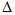 о = ±(7 + 0,3/P) для исполнения ИМУ-4ПМ;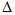 о = ±(7 + 1,5/P) для исполнения ИМУ-4ПМ-01,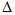 где Р – измеренная мощность, Вт.Разрешающая способность шкалы отсчета перемещения мишени 1 мм.Чувствительность не менее:25 мм/Вт для исполнения ИМУ-4ПМ;10 мм/Вт для исполнения ИМУ-4МП-01.Максимальный размер рабочей поверхности испытуемого датчика (излучателя) 60 мм.22 0002017-2018 годыКомитет технического регулирования и метрологии Министерства по инвестициям и развитию Республики КазахстанЦентр по стандартизации и метрологии при Министерстве экономики Кыргызской Республикипункты 52 и 57 ДК ТСИтого:170 000Общий итог по эталонным лабораториям:235 0004. Перечень эталонного оборудования для поверочных лабораторий Центра по стандартизации и метрологии при Министерстве экономики Кыргызской Республики4. Перечень эталонного оборудования для поверочных лабораторий Центра по стандартизации и метрологии при Министерстве экономики Кыргызской Республики4. Перечень эталонного оборудования для поверочных лабораторий Центра по стандартизации и метрологии при Министерстве экономики Кыргызской Республики4. Перечень эталонного оборудования для поверочных лабораторий Центра по стандартизации и метрологии при Министерстве экономики Кыргызской Республики4. Перечень эталонного оборудования для поверочных лабораторий Центра по стандартизации и метрологии при Министерстве экономики Кыргызской Республики4. Перечень эталонного оборудования для поверочных лабораторий Центра по стандартизации и метрологии при Министерстве экономики Кыргызской Республики4. Перечень эталонного оборудования для поверочных лабораторий Центра по стандартизации и метрологии при Министерстве экономики Кыргызской РеспубликиОптические и физико-химические измеренияОптические и физико-химические измерения2017-2018 годыКомитет технического регулирования и метрологии Министерства по инвестициям и развитию Республики КазахстанЦентр по стандартизации и метрологии при Министерстве экономики Кыргызской Республикипункты 52 и 57 ДК ТС72.Комплект светофильтров нейтральных планшетного типа (2 шт.)7 0002017-2018 годыКомитет технического регулирования и метрологии Министерства по инвестициям и развитию Республики КазахстанЦентр по стандартизации и метрологии при Министерстве экономики Кыргызской Республикипункты 52 и 57 ДК ТС73.Набор мер ОДО (2 шт.)5 0002017-2018 годыКомитет технического регулирования и метрологии Министерства по инвестициям и развитию Республики КазахстанЦентр по стандартизации и метрологии при Министерстве экономики Кыргызской Республикипункты 52 и 57 ДК ТС74.Набор образцовых рефрактометрических пластин типа ОПР (2 шт.)3 0002017-2018 годыКомитет технического регулирования и метрологии Министерства по инвестициям и развитию Республики КазахстанЦентр по стандартизации и метрологии при Министерстве экономики Кыргызской Республикипункты 52 и 57 ДК ТС75.Комплект светофильтров КС – 105 (2 шт.)2 0002017-2018 годыКомитет технического регулирования и метрологии Министерства по инвестициям и развитию Республики КазахстанЦентр по стандартизации и метрологии при Министерстве экономики Кыргызской Республикипункты 52 и 57 ДК ТС76.Комплект нейтральных светофильтров планшетного типа КСП-01 (2 шт.)2 0002017-2018 годыКомитет технического регулирования и метрологии Министерства по инвестициям и развитию Республики КазахстанЦентр по стандартизации и метрологии при Министерстве экономики Кыргызской Республикипункты 52 и 57 ДК ТС77.Комплект нейтральных светофильтров КНФ-1 (2 шт.)7 0002017-2018 годыКомитет технического регулирования и метрологии Министерства по инвестициям и развитию Республики КазахстанЦентр по стандартизации и метрологии при Министерстве экономики Кыргызской Республикипункты 52 и 57 ДК ТС78.Набор образцовых нейтральных светофильтров (2 шт.)7 0002017-2018 годыКомитет технического регулирования и метрологии Министерства по инвестициям и развитию Республики КазахстанЦентр по стандартизации и метрологии при Министерстве экономики Кыргызской Республикипункты 52 и 57 ДК ТС79.Установка для фильтрования градуировочных жидкостей в вискозиметрии (2 шт.)25 0002017-2018 годыКомитет технического регулирования и метрологии Министерства по инвестициям и развитию Республики КазахстанЦентр по стандартизации и метрологии при Министерстве экономики Кыргызской Республикипункты 52 и 57 ДК ТС80.Генератор паров этанола (1 шт.)10 0002017-2018 годыКомитет технического регулирования и метрологии Министерства по инвестициям и развитию Республики КазахстанЦентр по стандартизации и метрологии при Министерстве экономики Кыргызской Республикипункты 52 и 57 ДК ТС81.Комплект «искусственный глаз» (1 шт.) 10 0002017-2018 годыКомитет технического регулирования и метрологии Министерства по инвестициям и развитию Республики КазахстанЦентр по стандартизации и метрологии при Министерстве экономики Кыргызской Республикипункты 52 и 57 ДК ТС82.Стеклянные меры плотности с номинальным значением 3 г/см3 (3 шт.)18 0002017-2018 годыКомитет технического регулирования и метрологии Министерства по инвестициям и развитию Республики КазахстанЦентр по стандартизации и метрологии при Министерстве экономики Кыргызской Республикипункты 52 и 57 ДК ТС83.Стандартные образцы плотности жидкостей (7 шт.)5 0002017-2018 годыКомитет технического регулирования и метрологии Министерства по инвестициям и развитию Республики КазахстанЦентр по стандартизации и метрологии при Министерстве экономики Кыргызской Республикипункты 52 и 57 ДК ТС84.Буферные растворы рН 1 разряда (10 шт.)3 0002017-2018 годыКомитет технического регулирования и метрологии Министерства по инвестициям и развитию Республики КазахстанЦентр по стандартизации и метрологии при Министерстве экономики Кыргызской Республикипункты 52 и 57 ДК ТС85.Стандартные образцы электропроводности жидкости (9 шт.)3 0002017-2018 годыКомитет технического регулирования и метрологии Министерства по инвестициям и развитию Республики КазахстанЦентр по стандартизации и метрологии при Министерстве экономики Кыргызской Республикипункты 52 и 57 ДК ТС86.Фотометрическая скамья (1 шт.)35 0002017-2018 годыКомитет технического регулирования и метрологии Министерства по инвестициям и развитию Республики КазахстанЦентр по стандартизации и метрологии при Министерстве экономики Кыргызской Республикипункты 52 и 57 ДК ТС87.Комплект, состоящий из дистиллятора и системы деионизации воды (1 шт.)45 0002017-2018 годыКомитет технического регулирования и метрологии Министерства по инвестициям и развитию Республики КазахстанЦентр по стандартизации и метрологии при Министерстве экономики Кыргызской Республикипункты 52 и 57 ДК ТС88.Комплект для измерения электропроводности жидкостей (прецизионный измеритель сопротивления и первичные кондуктометрические ячейки)30 0002017-2018 годыКомитет технического регулирования и метрологии Министерства по инвестициям и развитию Республики КазахстанЦентр по стандартизации и метрологии при Министерстве экономики Кыргызской Республикипункты 52 и 57 ДК ТСИтого:217 0002017-2018 годыКомитет технического регулирования и метрологии Министерства по инвестициям и развитию Республики КазахстанЦентр по стандартизации и метрологии при Министерстве экономики Кыргызской Республикипункты 52 и 57 ДК ТСЛаборатория давленияЛаборатория давления2017-2018 годыКомитет технического регулирования и метрологии Министерства по инвестициям и развитию Республики КазахстанЦентр по стандартизации и метрологии при Министерстве экономики Кыргызской Республикипункты 52 и 57 ДК ТС89.Эталонный грузопоршневой манометр МП-60, 2 разряд (1 шт.)7 0002017-2018 годыКомитет технического регулирования и метрологии Министерства по инвестициям и развитию Республики КазахстанЦентр по стандартизации и метрологии при Министерстве экономики Кыргызской Республикипункты 52 и 57 ДК ТС90.Эталонный грузопоршневой манометр МП-04, 3 разряд (1 шт.)3 0002017-2018 годыКомитет технического регулирования и метрологии Министерства по инвестициям и развитию Республики КазахстанЦентр по стандартизации и метрологии при Министерстве экономики Кыргызской Республикипункты 52 и 57 ДК ТС91.Цифровой манометр калибратор (1 шт.)8 0002017-2018 годыКомитет технического регулирования и метрологии Министерства по инвестициям и развитию Республики КазахстанЦентр по стандартизации и метрологии при Министерстве экономики Кыргызской Республикипункты 52 и 57 ДК ТС92.Манометр грузопоршневой МП-0,4 (1 шт.)3 0002017-2018 годыКомитет технического регулирования и метрологии Министерства по инвестициям и развитию Республики КазахстанЦентр по стандартизации и метрологии при Министерстве экономики Кыргызской Республикипункты 52 и 57 ДК ТС93.Грузопоршневой манометр МП-6 (1 шт.)7 0002017-2018 годыКомитет технического регулирования и метрологии Министерства по инвестициям и развитию Республики КазахстанЦентр по стандартизации и метрологии при Министерстве экономики Кыргызской Республикипункты 52 и 57 ДК ТС94.Манометры грузопоршневые МП-6 (1 шт.)7 0002017-2018 годыКомитет технического регулирования и метрологии Министерства по инвестициям и развитию Республики КазахстанЦентр по стандартизации и метрологии при Министерстве экономики Кыргызской Республикипункты 52 и 57 ДК ТС95.Манометры грузопоршневые МП-60 (1 шт.)7 0002017-2018 годыКомитет технического регулирования и метрологии Министерства по инвестициям и развитию Республики КазахстанЦентр по стандартизации и метрологии при Министерстве экономики Кыргызской Республикипункты 52 и 57 ДК ТС96.Манометры образцовые МО (10 шт.)10 0002017-2018 годыКомитет технического регулирования и метрологии Министерства по инвестициям и развитию Республики КазахстанЦентр по стандартизации и метрологии при Министерстве экономики Кыргызской Республикипункты 52 и 57 ДК ТСИтого:52 0002017-2018 годыКомитет технического регулирования и метрологии Министерства по инвестициям и развитию Республики КазахстанЦентр по стандартизации и метрологии при Министерстве экономики Кыргызской Республикипункты 52 и 57 ДК ТСПоверочная лаборатория измерения температурыПоверочная лаборатория измерения температуры2017-2018 годыКомитет технического регулирования и метрологии Министерства по инвестициям и развитию Республики КазахстанЦентр по стандартизации и метрологии при Министерстве экономики Кыргызской Республикипункты 52 и 57 ДК ТС97Криостат ТЕРМОТЕСТ-100-07, включая рабочую жидкость (2 шт.)14 0002017-2018 годыКомитет технического регулирования и метрологии Министерства по инвестициям и развитию Республики КазахстанЦентр по стандартизации и метрологии при Министерстве экономики Кыргызской Республикипункты 52 и 57 ДК ТС98.Термостат сухоблочный ТС 250-2 (2 шт.)4 0002017-2018 годыКомитет технического регулирования и метрологии Министерства по инвестициям и развитию Республики КазахстанЦентр по стандартизации и метрологии при Министерстве экономики Кыргызской Республикипункты 52 и 57 ДК ТС99.Калибратор температуры (2 шт.)18 0002017-2018 годыКомитет технического регулирования и метрологии Министерства по инвестициям и развитию Республики КазахстанЦентр по стандартизации и метрологии при Министерстве экономики Кыргызской Республикипункты 52 и 57 ДК ТС100.Термостат образцовый масляный, включая рабочую жидкость (2 шт.)10 0002017-2018 годыКомитет технического регулирования и метрологии Министерства по инвестициям и развитию Республики КазахстанЦентр по стандартизации и метрологии при Министерстве экономики Кыргызской Республикипункты 52 и 57 ДК ТС101.Термостат образцовый водяной (2 шт.)6 0002017-2018 годыКомитет технического регулирования и метрологии Министерства по инвестициям и развитию Республики КазахстанЦентр по стандартизации и метрологии при Министерстве экономики Кыргызской Республикипункты 52 и 57 ДК ТСИтого:52 0002017-2018 годыКомитет технического регулирования и метрологии Министерства по инвестициям и развитию Республики КазахстанЦентр по стандартизации и метрологии при Министерстве экономики Кыргызской Республикипункты 52 и 57 ДК ТСПоверочная лаборатория измерения времени, частоты, электрических и радиотехнических величинПоверочная лаборатория измерения времени, частоты, электрических и радиотехнических величин2017-2018 годыКомитет технического регулирования и метрологии Министерства по инвестициям и развитию Республики КазахстанЦентр по стандартизации и метрологии при Министерстве экономики Кыргызской Республикипункты 52 и 57 ДК ТС102.Установка УППУ-МЭ.3.1. (2 шт.)60 0002017-2018 годыКомитет технического регулирования и метрологии Министерства по инвестициям и развитию Республики КазахстанЦентр по стандартизации и метрологии при Министерстве экономики Кыргызской Республикипункты 52 и 57 ДК ТС103.Установка У358 (2 шт.)10 0002017-2018 годыКомитет технического регулирования и метрологии Министерства по инвестициям и развитию Республики КазахстанЦентр по стандартизации и метрологии при Министерстве экономики Кыргызской Республикипункты 52 и 57 ДК ТС104.Эталонный омметр Щ306-2, (1 шт.)4 5002017-2018 годыКомитет технического регулирования и метрологии Министерства по инвестициям и развитию Республики КазахстанЦентр по стандартизации и метрологии при Министерстве экономики Кыргызской Республикипункты 52 и 57 ДК ТС105.Установка ЦУ 6804 м, (1 шт.)18 0002017-2018 годыКомитет технического регулирования и метрологии Министерства по инвестициям и развитию Республики КазахстанЦентр по стандартизации и метрологии при Министерстве экономики Кыргызской Республикипункты 52 и 57 ДК ТС106.Образцовый счетчик ЦЭ 6806 П (1 шт.)6 0002017-2018 годыКомитет технического регулирования и метрологии Министерства по инвестициям и развитию Республики КазахстанЦентр по стандартизации и метрологии при Министерстве экономики Кыргызской Республикипункты 52 и 57 ДК ТС107.Установка для проверки электронных счетчиков электрической энергии (1 шт.)41 0002017-2018 годыКомитет технического регулирования и метрологии Министерства по инвестициям и развитию Республики КазахстанЦентр по стандартизации и метрологии при Министерстве экономики Кыргызской Республикипункты 52 и 57 ДК ТС108.Эталонный электронный трехфазный счетчик (1 шт.)16 0002017-2018 годыКомитет технического регулирования и метрологии Министерства по инвестициям и развитию Республики КазахстанЦентр по стандартизации и метрологии при Министерстве экономики Кыргызской Республикипункты 52 и 57 ДК ТС109.Установка для поверки трансформаторов тока (2 шт.)14 0002017-2018 годыКомитет технического регулирования и метрологии Министерства по инвестициям и развитию Республики КазахстанЦентр по стандартизации и метрологии при Министерстве экономики Кыргызской Республикипункты 52 и 57 ДК ТС110.Термостат для эталонных мер сопротивления (1 шт.)3 0002017-2018 годыКомитет технического регулирования и метрологии Министерства по инвестициям и развитию Республики КазахстанЦентр по стандартизации и метрологии при Министерстве экономики Кыргызской Республикипункты 52 и 57 ДК ТС111.Термостат для эталонных мер индуктивности (1 шт.)3 0002017-2018 годыКомитет технического регулирования и метрологии Министерства по инвестициям и развитию Республики КазахстанЦентр по стандартизации и метрологии при Министерстве экономики Кыргызской Республикипункты 52 и 57 ДК ТС112.Термостат для эталонных мер емкости (1 шт.)3 0002017-2018 годыКомитет технического регулирования и метрологии Министерства по инвестициям и развитию Республики КазахстанЦентр по стандартизации и метрологии при Министерстве экономики Кыргызской Республикипункты 52 и 57 ДК ТС113.Компаратор индуктивности (1 шт.)20 0002017-2018 годыКомитет технического регулирования и метрологии Министерства по инвестициям и развитию Республики КазахстанЦентр по стандартизации и метрологии при Министерстве экономики Кыргызской Республикипункты 52 и 57 ДК ТС114.Компаратор емкости (1 шт.) 20 0002017-2018 годыКомитет технического регулирования и метрологии Министерства по инвестициям и развитию Республики КазахстанЦентр по стандартизации и метрологии при Министерстве экономики Кыргызской Республикипункты 52 и 57 ДК ТСИтого:218 5002017-2018 годыКомитет технического регулирования и метрологии Министерства по инвестициям и развитию Республики КазахстанЦентр по стандартизации и метрологии при Министерстве экономики Кыргызской Республикипункты 52 и 57 ДК ТСПоверочная лаборатория измерения массыПоверочная лаборатория измерения массы2017-2018 годыКомитет технического регулирования и метрологии Министерства по инвестициям и развитию Республики КазахстанЦентр по стандартизации и метрологии при Министерстве экономики Кыргызской Республикипункты 52 и 57 ДК ТС115.Компаратор массы тензометрический ТКГ в комплекте с набором эталонных гирь (1 шт.)16 0002017-2018 годыКомитет технического регулирования и метрологии Министерства по инвестициям и развитию Республики КазахстанЦентр по стандартизации и метрологии при Министерстве экономики Кыргызской Республикипункты 52 и 57 ДК ТС116.Передвижная весоповерочная лаборатория СПВЛ-20 ТПП с комплектом эталонных гирь класса М1 (1 шт.)300 0002017-2018 годыКомитет технического регулирования и метрологии Министерства по инвестициям и развитию Республики КазахстанЦентр по стандартизации и метрологии при Министерстве экономики Кыргызской Республикипункты 52 и 57 ДК ТС117.Передвижная весоповерочная лаборатория СПВЛ-20 ТПП с комплектом эталонных гирь класса М1 (1 шт.)300 0002017-2018 годыКомитет технического регулирования и метрологии Министерства по инвестициям и развитию Республики КазахстанЦентр по стандартизации и метрологии при Министерстве экономики Кыргызской Республикипункты 52 и 57 ДК ТС118.Набор гирь (1 шт.)4 0002017-2018 годыКомитет технического регулирования и метрологии Министерства по инвестициям и развитию Республики КазахстанЦентр по стандартизации и метрологии при Министерстве экономики Кыргызской Республикипункты 52 и 57 ДК ТС119.Набор гирь (1 шт.)3 0002017-2018 годыКомитет технического регулирования и метрологии Министерства по инвестициям и развитию Республики КазахстанЦентр по стандартизации и метрологии при Министерстве экономики Кыргызской Республикипункты 52 и 57 ДК ТС120.Эталонные электронные весы специализированного класса (1 шт.)10 0002017-2018 годыКомитет технического регулирования и метрологии Министерства по инвестициям и развитию Республики КазахстанЦентр по стандартизации и метрологии при Министерстве экономики Кыргызской Республикипункты 52 и 57 ДК ТС121.Набор гирь класса М1 (1 шт.)4 0002017-2018 годыКомитет технического регулирования и метрологии Министерства по инвестициям и развитию Республики КазахстанЦентр по стандартизации и метрологии при Министерстве экономики Кыргызской Республикипункты 52 и 57 ДК ТС122.Набор гирь класса М1 (1 шт.)3 0002017-2018 годыКомитет технического регулирования и метрологии Министерства по инвестициям и развитию Республики КазахстанЦентр по стандартизации и метрологии при Министерстве экономики Кыргызской Республикипункты 52 и 57 ДК ТС123.Весы эталонные специального разряда (1 шт.)10 0002017-2018 годыКомитет технического регулирования и метрологии Министерства по инвестициям и развитию Республики КазахстанЦентр по стандартизации и метрологии при Министерстве экономики Кыргызской Республикипункты 52 и 57 ДК ТС124.Весы образцовые (1 шт.)5 0002017-2018 годыКомитет технического регулирования и метрологии Министерства по инвестициям и развитию Республики КазахстанЦентр по стандартизации и метрологии при Министерстве экономики Кыргызской Республикипункты 52 и 57 ДК ТС125.Весы образцовые (1 шт.)5 0002017-2018 годыКомитет технического регулирования и метрологии Министерства по инвестициям и развитию Республики КазахстанЦентр по стандартизации и метрологии при Министерстве экономики Кыргызской Республикипункты 52 и 57 ДК ТС126.Весы автомобильные электронные стационарные (1 шт.)25 0002017-2018 годыКомитет технического регулирования и метрологии Министерства по инвестициям и развитию Республики КазахстанЦентр по стандартизации и метрологии при Министерстве экономики Кыргызской Республикипункты 52 и 57 ДК ТС127.Гири класса Е2 (1 шт.) 6 0002017-2018 годыКомитет технического регулирования и метрологии Министерства по инвестициям и развитию Республики КазахстанЦентр по стандартизации и метрологии при Министерстве экономики Кыргызской Республикипункты 52 и 57 ДК ТСИтого:691 0002017-2018 годыКомитет технического регулирования и метрологии Министерства по инвестициям и развитию Республики КазахстанЦентр по стандартизации и метрологии при Министерстве экономики Кыргызской Республикипункты 52 и 57 ДК ТСПоверочная лаборатория измерения силы и твердостиПоверочная лаборатория измерения силы и твердости2017-2018 годыКомитет технического регулирования и метрологии Министерства по инвестициям и развитию Республики КазахстанЦентр по стандартизации и метрологии при Министерстве экономики Кыргызской Республикипункты 52 и 57 ДК ТС128.Меры твердости по Роквеллу (1 шт.)1 0002017-2018 годыКомитет технического регулирования и метрологии Министерства по инвестициям и развитию Республики КазахстанЦентр по стандартизации и метрологии при Министерстве экономики Кыргызской Республикипункты 52 и 57 ДК ТС129.Меры твердости по Брюнелю (1 шт.)1 0002017-2018 годыКомитет технического регулирования и метрологии Министерства по инвестициям и развитию Республики КазахстанЦентр по стандартизации и метрологии при Министерстве экономики Кыргызской Республикипункты 52 и 57 ДК ТСИтого:2 0002017-2018 годыКомитет технического регулирования и метрологии Министерства по инвестициям и развитию Республики КазахстанЦентр по стандартизации и метрологии при Министерстве экономики Кыргызской Республикипункты 52 и 57 ДК ТСИзмерения параметров движенияИзмерения параметров движения2017-2018 годыКомитет технического регулирования и метрологии Министерства по инвестициям и развитию Республики КазахстанЦентр по стандартизации и метрологии при Министерстве экономики Кыргызской Республикипункты 52 и 57 ДК ТС130.Установка для поверки радаров ИС-24Д (1 шт.)6 0002017-2018 годыКомитет технического регулирования и метрологии Министерства по инвестициям и развитию Республики КазахстанЦентр по стандартизации и метрологии при Министерстве экономики Кыргызской Республикипункты 52 и 57 ДК ТС131.Стенд для поверки измерителей скорости ИС-24Д (1 шт.)7 0002017-2018 годыКомитет технического регулирования и метрологии Министерства по инвестициям и развитию Республики КазахстанЦентр по стандартизации и метрологии при Министерстве экономики Кыргызской Республикипункты 52 и 57 ДК ТС132.Установка для поверки электронных спидометров (1 шт.)10 0002017-2018 годыКомитет технического регулирования и метрологии Министерства по инвестициям и развитию Республики КазахстанЦентр по стандартизации и метрологии при Министерстве экономики Кыргызской Республикипункты 52 и 57 ДК ТСИтого:23 0002017-2018 годыКомитет технического регулирования и метрологии Министерства по инвестициям и развитию Республики КазахстанЦентр по стандартизации и метрологии при Министерстве экономики Кыргызской Республикипункты 52 и 57 ДК ТСИзмерение параметров уровня, расхода и объемаИзмерение параметров уровня, расхода и объема2017-2018 годыКомитет технического регулирования и метрологии Министерства по инвестициям и развитию Республики КазахстанЦентр по стандартизации и метрологии при Министерстве экономики Кыргызской Республикипункты 52 и 57 ДК ТС133.Передвижная лаборатория для градуировки горизонтальных стальных резервуаров ПИГЛ (1 шт.)20 0002017-2018 годыКомитет технического регулирования и метрологии Министерства по инвестициям и развитию Республики КазахстанЦентр по стандартизации и метрологии при Министерстве экономики Кыргызской Республикипункты 52 и 57 ДК ТС134.Мерник эталонный на автомобильном шасси М2Р-2000-01 (1 шт.)2 0002017-2018 годыКомитет технического регулирования и метрологии Министерства по инвестициям и развитию Республики КазахстанЦентр по стандартизации и метрологии при Министерстве экономики Кыргызской Республикипункты 52 и 57 ДК ТС135.Мерник эталонный М2Р-10, (1 шт.)2 0002017-2018 годыКомитет технического регулирования и метрологии Министерства по инвестициям и развитию Республики КазахстанЦентр по стандартизации и метрологии при Министерстве экономики Кыргызской Республикипункты 52 и 57 ДК ТС136.Мерник эталонный на автомобильном шасси М2Р-1000 (1 шт.)2 0002017-2018 годыКомитет технического регулирования и метрологии Министерства по инвестициям и развитию Республики КазахстанЦентр по стандартизации и метрологии при Министерстве экономики Кыргызской Республикипункты 52 и 57 ДК ТС137.Мерник металлический образцовый М-2Р-2000-01, (1 шт.)2 0002017-2018 годыКомитет технического регулирования и метрологии Министерства по инвестициям и развитию Республики КазахстанЦентр по стандартизации и метрологии при Министерстве экономики Кыргызской Республикипункты 52 и 57 ДК ТС138.Мерник образцовый (1 шт.)3 0002017-2018 годыКомитет технического регулирования и метрологии Министерства по инвестициям и развитию Республики КазахстанЦентр по стандартизации и метрологии при Министерстве экономики Кыргызской Республикипункты 52 и 57 ДК ТС139.Установки для поверки водомеров, кл точности 0,5 (1 шт.)1 0002017-2018 годыКомитет технического регулирования и метрологии Министерства по инвестициям и развитию Республики КазахстанЦентр по стандартизации и метрологии при Министерстве экономики Кыргызской Республикипункты 52 и 57 ДК ТС140.Лазерный дальномер марки LeicaDistoD3a (1 шт.)1 0002017-2018 годыКомитет технического регулирования и метрологии Министерства по инвестициям и развитию Республики КазахстанЦентр по стандартизации и метрологии при Министерстве экономики Кыргызской Республикипункты 52 и 57 ДК ТС141.Установка для поверки газовых счетчиков (1 шт.)25 0002017-2018 годыКомитет технического регулирования и метрологии Министерства по инвестициям и развитию Республики КазахстанЦентр по стандартизации и метрологии при Министерстве экономики Кыргызской Республикипункты 52 и 57 ДК ТС142.Мерник металлический образцовый (1 шт.)2 0002017-2018 годыКомитет технического регулирования и метрологии Министерства по инвестициям и развитию Республики КазахстанЦентр по стандартизации и метрологии при Министерстве экономики Кыргызской Республикипункты 52 и 57 ДК ТС143.Мерник металлический образцовый (1 шт.)2 0002017-2018 годыКомитет технического регулирования и метрологии Министерства по инвестициям и развитию Республики КазахстанЦентр по стандартизации и метрологии при Министерстве экономики Кыргызской Республикипункты 52 и 57 ДК ТС144.Мерник металлический образцовый (1 шт.)2 0002017-2018 годыКомитет технического регулирования и метрологии Министерства по инвестициям и развитию Республики КазахстанЦентр по стандартизации и метрологии при Министерстве экономики Кыргызской Республикипункты 52 и 57 ДК ТС145.Мерник металлический образцовый (1 шт.)2 0002017-2018 годыКомитет технического регулирования и метрологии Министерства по инвестициям и развитию Республики КазахстанЦентр по стандартизации и метрологии при Министерстве экономики Кыргызской Республикипункты 52 и 57 ДК ТС146.Мерник металлический образцовый (1 шт.)2 0002017-2018 годыКомитет технического регулирования и метрологии Министерства по инвестициям и развитию Республики КазахстанЦентр по стандартизации и метрологии при Министерстве экономики Кыргызской Республикипункты 52 и 57 ДК ТС147.Переносная установка для проверки водосчетчиков бытовых (1 шт.)1 0002017-2018 годыКомитет технического регулирования и метрологии Министерства по инвестициям и развитию Республики КазахстанЦентр по стандартизации и метрологии при Министерстве экономики Кыргызской Республикипункты 52 и 57 ДК ТС148.Передвижная лаборатория калибровки резервуаров и автоцистерн (1 шт.)20 0002017-2018 годыКомитет технического регулирования и метрологии Министерства по инвестициям и развитию Республики КазахстанЦентр по стандартизации и метрологии при Министерстве экономики Кыргызской Республикипункты 52 и 57 ДК ТС149.Лазерный 3D сканер (1 шт.)115 0002017-2018 годыКомитет технического регулирования и метрологии Министерства по инвестициям и развитию Республики КазахстанЦентр по стандартизации и метрологии при Министерстве экономики Кыргызской Республикипункты 52 и 57 ДК ТС150.Мерники образцовые МО-2-10; МО-2-20; МО-2-50 (1 шт.)2 0002017-2018 годыКомитет технического регулирования и метрологии Министерства по инвестициям и развитию Республики КазахстанЦентр по стандартизации и метрологии при Министерстве экономики Кыргызской Республикипункты 52 и 57 ДК ТС151.Установка для поверки газовых счетчиков (1 шт.)25 0002017-2018 годыКомитет технического регулирования и метрологии Министерства по инвестициям и развитию Республики КазахстанЦентр по стандартизации и метрологии при Министерстве экономики Кыргызской Республикипункты 52 и 57 ДК ТС152.Дальномер лазерный (1 шт.)1 0002017-2018 годыКомитет технического регулирования и метрологии Министерства по инвестициям и развитию Республики КазахстанЦентр по стандартизации и метрологии при Министерстве экономики Кыргызской Республикипункты 52 и 57 ДК ТСИтого:232 0002017-2018 годыКомитет технического регулирования и метрологии Министерства по инвестициям и развитию Республики КазахстанЦентр по стандартизации и метрологии при Министерстве экономики Кыргызской Республикипункты 52 и 57 ДК ТСПоверочная лаборатория измерения длиныПоверочная лаборатория измерения длины2017-2018 годыКомитет технического регулирования и метрологии Министерства по инвестициям и развитию Республики КазахстанЦентр по стандартизации и метрологии при Министерстве экономики Кыргызской Республикипункты 52 и 57 ДК ТС153.Штриховые меры длины (1 шт.)1 0002017-2018 годыКомитет технического регулирования и метрологии Министерства по инвестициям и развитию Республики КазахстанЦентр по стандартизации и метрологии при Министерстве экономики Кыргызской Республикипункты 52 и 57 ДК ТС154.Меры длины концевые плоскопараллельные (1 шт.)10 0002017-2018 годыКомитет технического регулирования и метрологии Министерства по инвестициям и развитию Республики КазахстанЦентр по стандартизации и метрологии при Министерстве экономики Кыргызской Республикипункты 52 и 57 ДК ТСИтого:11 0002017-2018 годыКомитет технического регулирования и метрологии Министерства по инвестициям и развитию Республики КазахстанЦентр по стандартизации и метрологии при Министерстве экономики Кыргызской Республикипункты 52 и 57 ДК ТСПоверка медицинской техникиПоверка медицинской техники2017-2018 годыКомитет технического регулирования и метрологии Министерства по инвестициям и развитию Республики КазахстанЦентр по стандартизации и метрологии при Министерстве экономики Кыргызской Республикипункты 52 и 57 ДК ТС155.Эталонная установка для поверки электрокардиографов (УЭП, ЭКГ) (1 шт.)2 0002017-2018 годыКомитет технического регулирования и метрологии Министерства по инвестициям и развитию Республики КазахстанЦентр по стандартизации и метрологии при Министерстве экономики Кыргызской Республикипункты 52 и 57 ДК ТС156.Прибор Фантом Ф-1 (или ИМЧ-01) для измерений мощности УВЧ (1 шт.)3 0002017-2018 годыКомитет технического регулирования и метрологии Министерства по инвестициям и развитию Республики КазахстанЦентр по стандартизации и метрологии при Министерстве экономики Кыргызской Республикипункты 52 и 57 ДК ТСИтого:5 000Итого по поверочным лабораториям:1 503 500Общий итог по оборудованию:1 738 500157.Сумма, предназначенная для подтверждения прослеживаемости вышеуказанного оборудования (все измерительное оборудование должно быть с действующими сертификатами поверки и с сертификатами калибровки международного образца в соответствии с требованиями ИСО/МЭК 17025)261 5002017-2018 годыКомитет технического регулирования и метрологии Министерства по инвестициям и развитию Республики КазахстанЦентр по стандартизации и метрологии при Министерстве экономики Кыргызской Республикипункты 52 и 57 ДК ТСОбщий итог:2 000 0005. Перечень оборудования, необходимого для оснащения лабораторий текстильных материалов Ошского ЦИСМа5. Перечень оборудования, необходимого для оснащения лабораторий текстильных материалов Ошского ЦИСМа5. Перечень оборудования, необходимого для оснащения лабораторий текстильных материалов Ошского ЦИСМа5. Перечень оборудования, необходимого для оснащения лабораторий текстильных материалов Ошского ЦИСМа5. Перечень оборудования, необходимого для оснащения лабораторий текстильных материалов Ошского ЦИСМа5. Перечень оборудования, необходимого для оснащения лабораторий текстильных материалов Ошского ЦИСМа5. Перечень оборудования, необходимого для оснащения лабораторий текстильных материалов Ошского ЦИСМа158.Газовый хроматограф модель 2010 Plus с пламенно-ионизированным детектором (1 шт.)103 0002017-2018 годыКомитет технического регулирования и метрологии Министерства по инвестициям и развитию Республики КазахстанЦентр по стандартизации и метрологии при Министерстве экономики Кыргызской Республикипункты 52 и 57 ДК ТС159.Хроматомасс-спектрометр GCMS – QP 2010 Ultra (1 шт.)152 0002017-2018 годыКомитет технического регулирования и метрологии Министерства по инвестициям и развитию Республики КазахстанЦентр по стандартизации и метрологии при Министерстве экономики Кыргызской Республикипункты 52 и 57 ДК ТС160.Вольтамперометр с программным и информационным обеспечением (1 шт.)8 0002017-2018 годыКомитет технического регулирования и метрологии Министерства по инвестициям и развитию Республики КазахстанЦентр по стандартизации и метрологии при Министерстве экономики Кыргызской Республикипункты 52 и 57 ДК ТС161.Климатическая камера КТВО-250 (1 шт.)14 0002017-2018 годыКомитет технического регулирования и метрологии Министерства по инвестициям и развитию Республики КазахстанЦентр по стандартизации и метрологии при Министерстве экономики Кыргызской Республикипункты 52 и 57 ДК ТС162.Весы технические настольного типа Ohaus Scout® Pro Portable Balance,200g (1 шт.)1 0002017-2018 годыКомитет технического регулирования и метрологии Министерства по инвестициям и развитию Республики КазахстанЦентр по стандартизации и метрологии при Министерстве экономики Кыргызской Республикипункты 52 и 57 ДК ТС163.Весы аналитические A&D Galaxy HR-AZ Analytical Balance, 252g x 0.1mg with Internal Calibration (1 шт.)6 0002017-2018 годыКомитет технического регулирования и метрологии Министерства по инвестициям и развитию Республики КазахстанЦентр по стандартизации и метрологии при Министерстве экономики Кыргызской Республикипункты 52 и 57 ДК ТС164.Прибор для определения воздухопроницаемости тканей M021A (1 шт.)40 0002017-2018 годыКомитет технического регулирования и метрологии Министерства по инвестициям и развитию Республики КазахстанЦентр по стандартизации и метрологии при Министерстве экономики Кыргызской Республикипункты 52 и 57 ДК ТС165.Измеритель уровня напряженности электростатического поля СТ-01 (1 шт.)1 3002017-2018 годыКомитет технического регулирования и метрологии Министерства по инвестициям и развитию Республики КазахстанЦентр по стандартизации и метрологии при Министерстве экономики Кыргызской Республикипункты 52 и 57 ДК ТС166.Анализатор токсичности АТ-05 (1 шт.)20 0002017-2018 годыКомитет технического регулирования и метрологии Министерства по инвестициям и развитию Республики КазахстанЦентр по стандартизации и метрологии при Министерстве экономики Кыргызской Республикипункты 52 и 57 ДК ТС167.Электронный крокметр M238 BB ELECTRONIC CROCKMETER/RUBBING FASTNEST TESTER (1 шт.)6 5002017-2018 годыКомитет технического регулирования и метрологии Министерства по инвестициям и развитию Республики КазахстанЦентр по стандартизации и метрологии при Министерстве экономики Кыргызской Республикипункты 52 и 57 ДК ТС168.Шкаф вытяжной для выпаривания кислот Моd. -1500 ШВКС с керамогранитной основой (1 шт.)11 0002017-2018 годыКомитет технического регулирования и метрологии Министерства по инвестициям и развитию Республики КазахстанЦентр по стандартизации и метрологии при Министерстве экономики Кыргызской Республикипункты 52 и 57 ДК ТС169.Перспирометр M231/PR1-3(1 шт.)2 5002017-2018 годыКомитет технического регулирования и метрологии Министерства по инвестициям и развитию Республики КазахстанЦентр по стандартизации и метрологии при Министерстве экономики Кыргызской Республикипункты 52 и 57 ДК ТС170.Термостат с охлаждением ТВ-20П3 (1 шт.)8002017-2018 годыКомитет технического регулирования и метрологии Министерства по инвестициям и развитию Республики КазахстанЦентр по стандартизации и метрологии при Министерстве экономики Кыргызской Республикипункты 52 и 57 ДК ТС171.Дистиллятор Compact General Purpose Still, 4 L/hr, 220/240 VAC (1 шт.)2 1502017-2018 годыКомитет технического регулирования и метрологии Министерства по инвестициям и развитию Республики КазахстанЦентр по стандартизации и метрологии при Министерстве экономики Кыргызской Республикипункты 52 и 57 ДК ТС172.Кондиционер для отделения химических исследований мод. SYAC 0151А фирмы AMICO (1 шт.)23 8502017-2018 годыКомитет технического регулирования и метрологии Министерства по инвестициям и развитию Республики КазахстанЦентр по стандартизации и метрологии при Министерстве экономики Кыргызской Республикипункты 52 и 57 ДК ТС173.Кондиционер «Samsung» для отделения пробоподготовки (1 шт.)8002017-2018 годыКомитет технического регулирования и метрологии Министерства по инвестициям и развитию Республики КазахстанЦентр по стандартизации и метрологии при Министерстве экономики Кыргызской Республикипункты 52 и 57 ДК ТС174.Холодильник для хранения химреактивов (1 шт.)10002017-2018 годыКомитет технического регулирования и метрологии Министерства по инвестициям и развитию Республики КазахстанЦентр по стандартизации и метрологии при Министерстве экономики Кыргызской Республикипункты 52 и 57 ДК ТС175.Сушильный шкаф Memmert UNE 200 (1 шт.)50002017-2018 годыКомитет технического регулирования и метрологии Министерства по инвестициям и развитию Республики КазахстанЦентр по стандартизации и метрологии при Министерстве экономики Кыргызской Республикипункты 52 и 57 ДК ТС176.Электрическая муфельная печь СНОЛ 3/10 (1 шт.)14002017-2018 годыКомитет технического регулирования и метрологии Министерства по инвестициям и развитию Республики КазахстанЦентр по стандартизации и метрологии при Министерстве экономики Кыргызской Республикипункты 52 и 57 ДК ТС177.БиДистиллятор Double still 1L/hr, 220/240 VAC (1 шт.)42002017-2018 годыКомитет технического регулирования и метрологии Министерства по инвестициям и развитию Республики КазахстанЦентр по стандартизации и метрологии при Министерстве экономики Кыргызской Республикипункты 52 и 57 ДК ТС178.рН-метр Hanna H1 2215, (1 шт.)56 0002017-2018 годыКомитет технического регулирования и метрологии Министерства по инвестициям и развитию Республики КазахстанЦентр по стандартизации и метрологии при Министерстве экономики Кыргызской Республикипункты 52 и 57 ДК ТС179.Разрывная машина 2166 Р-512 0002017-2018 годыКомитет технического регулирования и метрологии Министерства по инвестициям и развитию Республики КазахстанЦентр по стандартизации и метрологии при Министерстве экономики Кыргызской Республикипункты 52 и 57 ДК ТС180.Вспомогательное оборудование для текстильной лаборатории: детекторы, ГСО, посуда химическая, баллоны, колонки, сосуды Дьюара, насосы, очистители воды, генераторы водорода и азота, компрессор масляный, шкафы для баллонов (1 шт.)130 0002017-2018 годыКомитет технического регулирования и метрологии Министерства по инвестициям и развитию Республики КазахстанЦентр по стандартизации и метрологии при Министерстве экономики Кыргызской Республикипункты 52 и 57 ДК ТС181.Определение прочности крепления подошв рантового, допельного и сандального методов крепления (1 шт.)1 0002017-2018 годыКомитет технического регулирования и метрологии Министерства по инвестициям и развитию Республики КазахстанЦентр по стандартизации и метрологии при Министерстве экономики Кыргызской Республикипункты 52 и 57 ДК ТС182.Определение прочности крепления подошв гвоздевого, винтового, деревянно-шпилечного и прошивного методов крепления (2 шт.)2 0002017-2018 годыКомитет технического регулирования и метрологии Министерства по инвестициям и развитию Республики КазахстанЦентр по стандартизации и метрологии при Министерстве экономики Кыргызской Республикипункты 52 и 57 ДК ТСИтого по оснащению лабораторий текстильных материалов Ошского ЦИСМа:605 5006. Перечень оборудования, необходимого для оснащения пищевой и сельскохозяйственной лабораторий Джалал-Абадского, Таласского, Нарынского ЦИСМов6. Перечень оборудования, необходимого для оснащения пищевой и сельскохозяйственной лабораторий Джалал-Абадского, Таласского, Нарынского ЦИСМов6. Перечень оборудования, необходимого для оснащения пищевой и сельскохозяйственной лабораторий Джалал-Абадского, Таласского, Нарынского ЦИСМов6. Перечень оборудования, необходимого для оснащения пищевой и сельскохозяйственной лабораторий Джалал-Абадского, Таласского, Нарынского ЦИСМов6. Перечень оборудования, необходимого для оснащения пищевой и сельскохозяйственной лабораторий Джалал-Абадского, Таласского, Нарынского ЦИСМов6. Перечень оборудования, необходимого для оснащения пищевой и сельскохозяйственной лабораторий Джалал-Абадского, Таласского, Нарынского ЦИСМов6. Перечень оборудования, необходимого для оснащения пищевой и сельскохозяйственной лабораторий Джалал-Абадского, Таласского, Нарынского ЦИСМов183.Фотоэлектрокалориметр (3 шт.)9 0002017-2018 годыКомитет технического регулирования и метрологии Министерства по инвестициям и развитию Республики КазахстанЦентр по стандартизации и метрологии при Министерстве экономики Кыргызской Республикипункты 52 и 57 ДК ТС184.Психрометр (10 шт.)1 5002017-2018 годыКомитет технического регулирования и метрологии Министерства по инвестициям и развитию Республики КазахстанЦентр по стандартизации и метрологии при Министерстве экономики Кыргызской Республикипункты 52 и 57 ДК ТС185.Иономер электронный (3 шт.)6002017-2018 годыКомитет технического регулирования и метрологии Министерства по инвестициям и развитию Республики КазахстанЦентр по стандартизации и метрологии при Министерстве экономики Кыргызской Республикипункты 52 и 57 ДК ТС186.Микроскоп люминесцентный (3 шт.)10 5002017-2018 годыКомитет технического регулирования и метрологии Министерства по инвестициям и развитию Республики КазахстанЦентр по стандартизации и метрологии при Министерстве экономики Кыргызской Республикипункты 52 и 57 ДК ТС187.Поляриметр (3 шт.)4 5002017-2018 годыКомитет технического регулирования и метрологии Министерства по инвестициям и развитию Республики КазахстанЦентр по стандартизации и метрологии при Министерстве экономики Кыргызской Республикипункты 52 и 57 ДК ТС188.Анализатор ртути (3 шт.)15 0002017-2018 годыКомитет технического регулирования и метрологии Министерства по инвестициям и развитию Республики КазахстанЦентр по стандартизации и метрологии при Министерстве экономики Кыргызской Республикипункты 52 и 57 ДК ТС189.Спектрометр плазменно–индукционный с программным и информационным обеспечением (3 шт.) 129 0002017-2018 годыКомитет технического регулирования и метрологии Министерства по инвестициям и развитию Республики КазахстанЦентр по стандартизации и метрологии при Министерстве экономики Кыргызской Республикипункты 52 и 57 ДК ТС190.Хроматограф газовый для водки и спиртов с информационным обеспечением (3 шт.)213 0002017-2018 годыКомитет технического регулирования и метрологии Министерства по инвестициям и развитию Республики КазахстанЦентр по стандартизации и метрологии при Министерстве экономики Кыргызской Республикипункты 52 и 57 ДК ТС191.Хроматограф ВЖХ для меламина (3 шт.)156 0002017-2018 годыКомитет технического регулирования и метрологии Министерства по инвестициям и развитию Республики КазахстанЦентр по стандартизации и метрологии при Министерстве экономики Кыргызской Республикипункты 52 и 57 ДК ТС192.Вольтамперометр с программным и информационным обеспечением (3 шт.)27 0002017-2018 годыКомитет технического регулирования и метрологии Министерства по инвестициям и развитию Республики КазахстанЦентр по стандартизации и метрологии при Министерстве экономики Кыргызской Республикипункты 52 и 57 ДК ТС193.Хроматограф газовый и жидкостный с программным и информационным обеспечением (3 шт.)219 0002017-2018 годыКомитет технического регулирования и метрологии Министерства по инвестициям и развитию Республики КазахстанЦентр по стандартизации и метрологии при Министерстве экономики Кыргызской Республикипункты 52 и 57 ДК ТС194.Микроскоп медицинский (6 шт.)9 0002017-2018 годыКомитет технического регулирования и метрологии Министерства по инвестициям и развитию Республики КазахстанЦентр по стандартизации и метрологии при Министерстве экономики Кыргызской Республикипункты 52 и 57 ДК ТС195.Стерилизатор суховоздушный (без охлаждения/ с охлаждением) (6 шт.)10 8002017-2018 годыКомитет технического регулирования и метрологии Министерства по инвестициям и развитию Республики КазахстанЦентр по стандартизации и метрологии при Министерстве экономики Кыргызской Республикипункты 52 и 57 ДК ТС196.Шкаф ламинарный для микробиологической лаборатории (6 шт.)3 3002017-2018 годыКомитет технического регулирования и метрологии Министерства по инвестициям и развитию Республики КазахстанЦентр по стандартизации и метрологии при Министерстве экономики Кыргызской Республикипункты 52 и 57 ДК ТС197.Стерилизатор паровой (автоклав) (3 шт.)15 0002017-2018 годыКомитет технического регулирования и метрологии Министерства по инвестициям и развитию Республики КазахстанЦентр по стандартизации и метрологии при Министерстве экономики Кыргызской Республикипункты 52 и 57 ДК ТС198.Облучатель бактерицидный (3 шт.)15 0002017-2018 годыКомитет технического регулирования и метрологии Министерства по инвестициям и развитию Республики КазахстанЦентр по стандартизации и метрологии при Министерстве экономики Кыргызской Республикипункты 52 и 57 ДК ТС199.Аттестованные смеси (ГСО), микробиологические среды чистые (3 шт.)90 0002017-2018 годыКомитет технического регулирования и метрологии Министерства по инвестициям и развитию Республики КазахстанЦентр по стандартизации и метрологии при Министерстве экономики Кыргызской Республикипункты 52 и 57 ДК ТС200.Встряхиватель орбитальный (с подогревом) (6 шт.)6 0002017-2018 годыКомитет технического регулирования и метрологии Министерства по инвестициям и развитию Республики КазахстанЦентр по стандартизации и метрологии при Министерстве экономики Кыргызской Республикипункты 52 и 57 ДК ТС201.Весы лабораторные электронные (6 шт.)7 5002017-2018 годыКомитет технического регулирования и метрологии Министерства по инвестициям и развитию Республики КазахстанЦентр по стандартизации и метрологии при Министерстве экономики Кыргызской Республикипункты 52 и 57 ДК ТС202.Комплекс мебельный лабораторный (3 шт.)60 0002017-2018 годыКомитет технического регулирования и метрологии Министерства по инвестициям и развитию Республики КазахстанЦентр по стандартизации и метрологии при Министерстве экономики Кыргызской Республикипункты 52 и 57 ДК ТС203.Расходные материалы и вспомогательное оборудование (3 шт.)306 4952017-2018 годыКомитет технического регулирования и метрологии Министерства по инвестициям и развитию Республики КазахстанЦентр по стандартизации и метрологии при Министерстве экономики Кыргызской Республикипункты 52 и 57 ДК ТСИтого по испытательным лабораториям пищевой продукции Нарынского, Таласского и Джалалабадского ЦИСМов:1 308 195Общий итог по испытательным лабораториям:1 913 695204.Реконструкция лабораторий:98 7672017-2018 годыКомитет технического регулирования и метрологии Министерства по инвестициям и развитию Республики КазахстанЦентр по стандартизации и метрологии при Министерстве экономики Кыргызской Республикипункты 52 и 57 ДК ТС205.Приобретение стандартов и методик испытаний:55 9842017-2018 годыКомитет технического регулирования и метрологии Министерства по инвестициям и развитию Республики КазахстанЦентр по стандартизации и метрологии при Министерстве экономики Кыргызской Республикипункты 52 и 57 ДК ТС206.Обучение специалистов ЦСМ при МЭ КР554 0402017-2018 годыКомитет технического регулирования и метрологии Министерства по инвестициям и развитию Республики КазахстанЦентр по стандартизации и метрологии при Министерстве экономики Кыргызской Республикипункты 55 и 56 ДК ТСИтого:4 622 486III. В сфере транспорта и инфраструктурыIII. В сфере транспорта и инфраструктурыIII. В сфере транспорта и инфраструктурыIII. В сфере транспорта и инфраструктурыIII. В сфере транспорта и инфраструктурыIII. В сфере транспорта и инфраструктурыIII. В сфере транспорта и инфраструктуры1. Оснащение лаборатории ГП «НК «Кыргыз темир жолу»1. Оснащение лаборатории ГП «НК «Кыргыз темир жолу»1. Оснащение лаборатории ГП «НК «Кыргыз темир жолу»1. Оснащение лаборатории ГП «НК «Кыргыз темир жолу»1. Оснащение лаборатории ГП «НК «Кыргыз темир жолу»1. Оснащение лаборатории ГП «НК «Кыргыз темир жолу»1. Оснащение лаборатории ГП «НК «Кыргыз темир жолу»207.Лаборатория на комбинированном ходу «ЛДМ-1» на базе внедорожника, оснащенная системой дефектоскопии и путей измерения, с учетом доставки и обучения специалистов (производитель АО «Фирма Твема», Россия)350 0002017-2018 годыМинистерство по инвестициям и развитию Республики КазахстанМинистерство транспорта и дорог Кыргызской Республикипункт 30 ДК ТС208.Эталонное оборудование для поверки гирь массой 2 тонны весоповерочного вагона ВПВ 640, включающее:- Электронный компаратор массы «CCS 3000 K Sartorius» для проверки гирь 2000 кг класса «М»;- Эталонная гиря 1000 кг класса «F2» (тритий)(поставщик «Технический центр фирмы Sartorius в Казахстане и Кыргызстане» (завод в Германии)197 4402017-2018 годыМинистерство по инвестициям и развитию Республики КазахстанМинистерство транспорта и дорог Кыргызской Республикипункт 30 ДК ТС209.Устройство для измерения параметров тормозного оборудования вагонов (СИТОВ-ДР)30 4002017-2018 годыМинистерство по инвестициям и развитию Республики КазахстанМинистерство транспорта и дорог Кыргызской Республикипункт 30 ДК ТСИтого:577 840ВСЕГО ПО РАЗДЕЛАМ:7 659 745